   Súkromná základná umelecká škola ELBA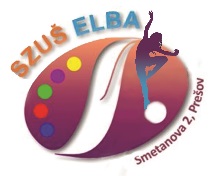                           Smetanova 2, 08005 Prešovtel.: 051/7714999, e-mail: umelecka@elbaci.skRiaditeľka Súkromnej základnej umeleckej školy - ELBA, Smetanova 2, 08005 Prešov        PhDr. Zuzana Kubánková, PhD. v zmysle § 5, odst. 5, písm. a) Zákona č. 596/2003 o štátnej správe v školstve a školskej samospráve a o zmene a doplnení niektorých zákonov, podľa § 52, ods. 2, Zákona č. 245/2008 Z. z. o výchove vzdelávaní a o zmene a doplnení niektorých zákonov určuje tieto:KRITÉRIÁpre prijatie uchádzačov v školskom roku 2022/2023LITERÁRNO – DRAMATICKÝ ODBORForma vyučovania: skupinováPrijímacie skúšky, ktoré si vyžadujú overenie špeciálnych schopností, zručností alebo nadania potrebných na zvládnutie príslušného odboru vzdelávania sa uskutočnia v zmysle platnej legislatívy a v súlade s §52 Zákona č.245/2008 a to 4. apríla 2022 v čase od 8:00 do 16:00 hod.Forma, rozsah a obsah prijímacej skúšky:Podmienkou prijatia na SZUŠ ELBA je absolvovanie prijímacieho pohovoru, na ktorom žiak preukáže, že má predpoklady pre štúdium zvoleného odboru.Žiak má preukázať:prednes pripravených textov (1 próza, 1 poézia),pohybovo improvizovať na vybrané témy, krátke etudy	jazykolamy a artikulácia – opakovanie zadaných jazykolamov a jazykových cvičenírytmus a dynamika pohybom a zvukom - vytlieskanie zadaného rytmu, intonácia podľa klavíra, sluchovo rozoznať vyššie a nižšie tóny,Uchádzači budú prijatí na základe preukázania vyššie vymenovaných znalostí.Druhé kolo prijímacích skúšok sa uskutoční dňa 9. septembra 2022  v čase od 8:00 do 16:00 hod. len na voľné miesta a rozhodnutie o prijatí na štúdium pri splnení kritérií talentových skúšok bude vystavené najneskôr 14. septembra 2022.Prešov, 	29. 1. 2022					  PhDr. Zuzana Kubánková, PhD.								              riaditeľka školy